اطلاعات مربوط به پايان نامهمشخصات پايان‌نامه:الف)عنوان پايان نامه:فارسي:انگلیسی:ب) نوع پايان‌نامه : بنيادي(تئوري)                    	كاربرديآزمايشگاهي	ساخت وطراحيپ)تعداد واحد :6 واحد                            		 12 واحد                           24 واحدشرح كامل طرح:الف) تشريح مسئله:زمينه‌هاي کاري:کارهاي قبلي: اهداف پايان‌نامه:تمايز با کارهاي قبلي و روش انجام کار ب ) فرضيات ساده‌كننده:پ)برنامه اجرائي و زمان‌بندي پروژه ت) سخت‌افزارها و نرم‌افزارهاي مورد نياز :ث) منابع :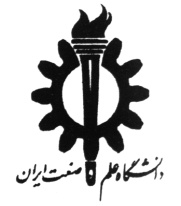 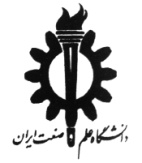 به نام خدافرم موضوع پايان نامه کارشناسي ارشددانشکده .......به نام خدافرم موضوع پايان نامه کارشناسي ارشددانشکده .......به نام خدافرم موضوع پايان نامه کارشناسي ارشددانشکده .......به نام خدافرم موضوع پايان نامه کارشناسي ارشددانشکده .......به نام خدافرم موضوع پايان نامه کارشناسي ارشددانشکده .......عنوان پايان نامه به فارسی:...............................................................................................................عنوان پايان نامه به فارسی:...............................................................................................................عنوان پايان نامه به فارسی:...............................................................................................................عنوان پايان نامه به فارسی:...............................................................................................................عنوان پايان نامه به فارسی:...............................................................................................................عنوان پايان نامه به فارسی:...............................................................................................................عنوان پايان نامه به انگلیسی:...............................................................................................................عنوان پايان نامه به انگلیسی:...............................................................................................................عنوان پايان نامه به انگلیسی:...............................................................................................................عنوان پايان نامه به انگلیسی:...............................................................................................................عنوان پايان نامه به انگلیسی:...............................................................................................................عنوان پايان نامه به انگلیسی:...............................................................................................................نام استاد راهنماي اول :                        امضاءنام استاد ممتحن داخلي:                                         امضاء نام استاد راهنماي اول :                        امضاءنام استاد ممتحن داخلي:                                         امضاء نام استاد راهنماي اول :                        امضاءنام استاد ممتحن داخلي:                                         امضاء نام استاد راهنماي اول :                        امضاءنام استاد ممتحن داخلي:                                         امضاء نام و نام خانوادگي دانشجو:   شماره دانشجويي :  گرايش تحصيلي و شاخه تخصصي:   امضاء دانشجو:                                نام و نام خانوادگي دانشجو:   شماره دانشجويي :  گرايش تحصيلي و شاخه تخصصي:   امضاء دانشجو:                                این بخش توسط دفتر تحصیلات تکمیلی دانشکده تکمیل می شود.تاريخ ارايه فرم به دفتر تحصيلات تکميلي:                                                               تاريخ طرح موضوع پايان نامه در شوراي گروه:بررسی ظرفیت وتائیدكارشناس تحصيلات تكميلي :                                                         امضاي مدير گروه:این بخش توسط دفتر تحصیلات تکمیلی دانشکده تکمیل می شود.تاريخ ارايه فرم به دفتر تحصيلات تکميلي:                                                               تاريخ طرح موضوع پايان نامه در شوراي گروه:بررسی ظرفیت وتائیدكارشناس تحصيلات تكميلي :                                                         امضاي مدير گروه:این بخش توسط دفتر تحصیلات تکمیلی دانشکده تکمیل می شود.تاريخ ارايه فرم به دفتر تحصيلات تکميلي:                                                               تاريخ طرح موضوع پايان نامه در شوراي گروه:بررسی ظرفیت وتائیدكارشناس تحصيلات تكميلي :                                                         امضاي مدير گروه:این بخش توسط دفتر تحصیلات تکمیلی دانشکده تکمیل می شود.تاريخ ارايه فرم به دفتر تحصيلات تکميلي:                                                               تاريخ طرح موضوع پايان نامه در شوراي گروه:بررسی ظرفیت وتائیدكارشناس تحصيلات تكميلي :                                                         امضاي مدير گروه:این بخش توسط دفتر تحصیلات تکمیلی دانشکده تکمیل می شود.تاريخ ارايه فرم به دفتر تحصيلات تکميلي:                                                               تاريخ طرح موضوع پايان نامه در شوراي گروه:بررسی ظرفیت وتائیدكارشناس تحصيلات تكميلي :                                                         امضاي مدير گروه:این بخش توسط دفتر تحصیلات تکمیلی دانشکده تکمیل می شود.تاريخ ارايه فرم به دفتر تحصيلات تکميلي:                                                               تاريخ طرح موضوع پايان نامه در شوراي گروه:بررسی ظرفیت وتائیدكارشناس تحصيلات تكميلي :                                                         امضاي مدير گروه:مشخصات پايان نامه:- شرح مسئله و اهداف آن :پيشينه تحقيق :مشخصات پايان نامه:- شرح مسئله و اهداف آن :پيشينه تحقيق :مشخصات پايان نامه:- شرح مسئله و اهداف آن :پيشينه تحقيق :مشخصات پايان نامه:- شرح مسئله و اهداف آن :پيشينه تحقيق :مشخصات پايان نامه:- شرح مسئله و اهداف آن :پيشينه تحقيق :مشخصات پايان نامه:- شرح مسئله و اهداف آن :پيشينه تحقيق :فعالیت				ماه123456789101112